Name of journal: World Journal of GastroenterologyESPS Manuscript NO: 17791Manuscript Type: ORIGINAL ARTICLEClinical Trials StudyEffect of anti-tumor necrosis factor-α antagonists on oxidative stress in patients with Crohn’s diseaseYamamoto K et al. Oxidative stress and Crohn’s diseaseKazunari Yamamoto, Toshimi Chiba, Takayuki MatsumotoKazunari Yamamoto, Toshimi Chiba, Takayuki Matsumoto, Division of Gastroenterology, Department of Internal Medicine, School of Medicine, Iwate Medical University, Morioka City, Iwate 020-8505, JapanAuthor contributions: Yamamoto K, Chiba T and Matsumoto T contributed equally to this work; Yamamoto K, Chiba T and Matsumoto T designed the research; Yamamoto K performed the research; Yamamoto K contributed new reagents/analytic tools; Yamamoto K analyzed the data; Yamamoto K, Chiba T and Matsumo T wrote the paper.Institutional review board statement: The study was reviewed and approved by the Human Ethics Review Committee of Iwate Medical University (No.H24-62).Informed consent statement: All study participants provided informed written consent prior to study enrollment. Informed consent statement: The authors declare no conflicts of interest. Data sharing statement: No additional data are available. Open-Access: This article is an open-access article which was selected by an in-house editor and fully peer-reviewed by external reviewers. It is distributed in accordance with the Creative Commons Attribution Non Commercial (CC BY-NC 4.0) license, which permits others to distribute, remix, adapt, build upon this work non-commercially, and license their derivative works on different terms, provided the original work is properly cited and the use is non-commercial. See: http://creativecommons.org/licenses/by-nc/4.0/Correspondence to: Kazunari Yamamoto, MD, Division of Gastroenterology, Department of Internal Medicine, School of Medicine, Iwate Medical University, Uchimaru 19-1, Morioka City, Iwate 020-8505, Japan. m77_ky@yahoo.co.jpTelphone: +81-19-6515111Fax: +81-19-6526664Received: March 25, 2015Peer-review started: March 27, 2015First decision: May 18, 2015Revised: June 1, 2015Accepted: July 15, 2015 Article in press:Published online: AbstractAIM: To investigate changes in oxidative stress in Crohn’s disease (CD) before and after anti-tumor necrosis factor (TNF)-α treatment. METHODS: A total of 42 patients with active CD, who were scheduled to be treated by anti-TNF-α antibodies, were enrolled. Serum levels of diacron-reactive oxygen metabolites (d-ROM), biological antioxidant potential (BAP), and modified ratio of oxidative stress and antioxidant capacity (m-OA) were measured using the Free Radical Analytical System before and eight weeks after induction therapy with infliximab or adalimumab. The values for oxidative stress were correlated with disease activity and clinical response as determined by the Crohn’s disease activity index (CDAI) at eight and 54 wk after the therapy.RESULTS: Prior to treatment, d-ROM showed significant correlations with CDAI (r = 0.64, P < 0.01). There was a significant, negative correlation between m-OA and CDAI before and after treatment (r = -0.48 vs r = -0.42, P < 0.01). CDAI and d-ROM had decreased significantly by eight weeks after treatment (CDAI; 223.3 ± 113.2 vs 158.3 ± 73.4, P < 0.01, d-ROM; 373 ± 133 vs 312 ± 101, P < 0.05). However, neither BAP nor m-OA had changed significantly. In patients who had responded to the treatment at eight weeks, d-ROM, BAP and m-OA levels before treatment did not differ significantly between patients with and without loss of response. CONCLUSION: Anti-TNF-α therapy decreases oxidative stress in patients with CD, but does not alter the production of antioxidants. Dysregulation of antioxidants may be associated with the disease. Key words: Crohn’s disease; Severity; Oxidative stress; Anti-tumor necrosis factor-α antibody© The Author(s) 2015. Published by Baishideng Publishing Group Inc. All rights reserved.Core tip: We measured serum markers of oxidative stress (d-ROM) and antioxidant potential (BAP) prior to and eight weeks after the initial administration of infliximab or adalimumab in Crohn’s disease. As a consequence, d-ROM decreased significantly after the treatment. However, BAP and the ratio of oxidative stress and antioxidant potential remained unchanged. Anti-tumor necrosis factor-α therapy decreases oxidative stress, but does not alter the production of antioxidants. Dysregulation of antioxidants may be associated with Crohn’s disease. Yamamoto K, Chiba T, Matsumoto T. Effect of anti-tumor necrosis factor-α antagonists on oxidative stress in patients with Crohn’s disease. World J Gastroenterol 2015; In pressINTRODUCTIONCrohn’s disease (CD) is a chronic inflammatory condition of the intestinal tract. While the etiology is unknown, it is commonly thought that oxidative stress underlies the persistence of a chronic inflammatory process in the gut[1]. Oxidative stress is generally defined as an imbalance between pro-oxidant and anti-oxidant systems[2]. The oxidative stress consists of reactive oxygen species (ROS) and reactive nitrogen species (RNS). Excessive ROS attack target molecules such as lipids, proteins and nucleic acids, and as a consequence can cause protein denaturation, inactivation of enzymes, and modifications to DNA[1,3,4]. Since CD is a disease characterized by neutrophil infiltration in the intestinal wall, there is a large degree of tissue damage due to the release of ROS[1,5]. To date, the influence of tumor necrosis factor (TNF) α, which is the most effective treatment for CD, on oxidative stress, has not been much investigated[6]. In 1999, Cesarone et al. described a simple procedure for measuring oxidative stress by means of quantification of serum diacron-reactive oxygen metabolites (d-ROM)[7]. d-ROM is a marker of hydroperoxide originating from ROS[8-11]. Biological antioxidant potential (BAP) is an antioxidant marker, which is representative of serum antioxidant capacity[12,13]. d-ROM and BAP can be readily measured by the Free Radical Analytical System 4 (FRAS4) (H&D srl, Parma, Italy)[13,14]. Furthermore, a modified ratio of oxidative stress to antioxidant capacity (m-OA), calculated from d-ROM and BAP, is believed to indicate the degree of resistance to oxidative stress. In the present study, we measured d-ROM and BAP in CD patients before and after induction of remission by anti-TNF-α therapy to investigate whether oxidative stress is associated with disease activity and efficacy of anti-TNF-α antibodies. We also studied whether oxidative stress is associated with the long-term efficacy of the treatment. MATERIALS AND METHODSPatientsThis was a pilot study of 42 patients with active CD, who were scheduled to be treated with anti-TNF-α antibodies. The demographics of the patients appear in Table 1. There were 30 males and 12 females with a mean age of 32 years. Eleven patients had ileal disease, 26 patients ileo-colonic disease, and five patients colonic disease. The duration of the disease ranged from 0 to 16 years with a mean of 6 years. Eight patients had a prior history of intestinal resection. Ten patients were treated with infliximab (IFX) while the remaining 32 patients were treated with adalimumab (ADA). Treatment and follow-upIFX was administered at a dose of 5 mg/kg intravenously at 0, 2 and 6 wk as induction therapy. Subsequently, IFX at the dose of 5 mg/kg every eight weeks was administered as maintenance therapy. ADA was administered subcutaneously at a dose of 160 mg at week 0 and 80 mg at week 2, followed by scheduled maintenance therapy at a dose of 40 mg every other week. Treatment responses were followed by physical examination and Crohn’s disease activity index (CDAI) scoring before and eight weeks after the initial administration of anti-TNF-α antibodies. Peripheral blood samples were also collected before and eight weeks after treatment. White blood cell count (WBC) and serum levels of CRP and albumin were measured. CDAI was assessed at eight weeks after treatment and every four weeks thereafter until 54 wk after the initial administration of anti-TNF-α. Assessment of disease activityPatients were assessed for response to treatment as defined by a decrease in the CDAI score of 70 points or more from the baseline value, and at least a 25% reduction in the total score after eight weeks of treatment. In patients who showed a clinical response to induction therapy, those who fulfilled any one of the following criteria were regarded as having a loss of response (LOR): (1) an increase in CDAI of at least 70 points from the qualifying score, with a total score of at least 175; (2) an increase in CDAI of 35% or more from the baseline value; or (3) the introduction of a new treatment for active Crohn’s disease[15]. Measurement of oxidative stressOxidative stress was measured as serum d-ROM, BAP and m-OA. The stress was assessed before and eight weeks after the initial administration of anti-TNF-α. Blood samples were stored on ice after collection, and centrifuged to separate the serum. The serum was then stored at -80 °C until analysis. Immediately prior to measurement, the samples were dissolved in room temperature and puddle in a vortex mixer. To measure ROM levels, the FRAS4 system was used. For the measurement of d-ROM, 20 µL serum and 1mL buffered solution (R2 reagent of the kit, pH 4.8) were mixed in a cuvette, and then 10µL chromogenic substrate (R1 reagent) was added. After mixing and centrifugation for 60 seconds, the cuvette was incubated in a thermostatic block for 5 min at 37 C. After that, the absorbance at 505 nm was recorded. Measurements were expressed as Carr U. Reference values measured by the manufacturer were indicated as being from 250 to 300 Carr U. Values greater than 300 Carr U suggest oxidative stress[7-9].To measure BAP levels, the BAP test was performed using the same analyzer. In brief, 50 µL R2 reagent (ferric chloride) was added to a cuvette containing R1 reagent (thiocyanate derivative). The absorbance was measured to read and subtract the reagent blank value. Then, 10 µL serum sample was added to the cuvette. After incubation for 5 min at 37 C, the absorbance at 505 nm was recorded. The BAP levels were expressed as μmol/L. Reference values provided by the manufacturer were greater than 2200 μmol/L. Values lower than 2200 μmol/L suggest a reduction of antioxidant capacity[8,12]. The modified ratio of oxidative stress to antioxidant capacity (m-OA) was calculated as BAP/d-ROM/7.541[16]. Statistical analysisData were expressed as mean (SD), or as median (25th-75th percentiles) when appropriate. Values were compared between groups using the paired t-test or Student’s t-test, as appropriate. Correlation coefficients were assessed by linear regression analysis. P < 0.05 was considered to be statistically significant. RESULTS Efficacy of anti-TNF-α antibodyAfter eight weeks, 32 (76%) of the patients showed a response to the treatment. At 54 weeks, 22 patients (52%) were in remission, while six patients (14%) had dropped out, and four (15%) had shown LOR. CDAI had decreased significantly eight weeks after treatment (223.3 ± 113.2 vs 158.3 ± 73.4, P < 0.01). Changes in serum albumin, white blood cell count and CRP are shown in Table 2. CRP values decreased significantly, while there was no statistically significant change in serum albumin or white blood cell count. d-ROM, BAP and m-OA levelsFigure 1 illustrates changes in d-ROM, BAP and m-OA before and eight weeks after the induction therapy. After eight weeks, d-ROM had decreased significantly (373 ± 133 vs 312 ± 101, P < 0.05) (Figure 1A). The decrease was statistically significant in each type of regional involvement (ileal, ileocolonic, or colonic disease) (data not shown). However, neither BAP nor m-OA had changed significantly after eight weeks (Figure 1B, 1C). Correlations between oxidative markers and clinical parametersTable 3 shows the correlations between oxidative markers and clinical parameters. Before treatment, d-ROM showed statistically significant correlations with CRP (r = 0.64) and CDAI (r = 0.42) (Figure 2A). The correlation between d-ROM and CRP was significant even after the induction therapy (r = 0.53). d-ROM showed no significant correlation with the other parameters either before or after treatment. We failed to find any significant correlation of BAP with CRP, CDAI, WBC or serum albumin. There were statistically significant negative correlations between m-OA and CDAI both before (r = -0.48) and after (r = -0.42) treatment (Figure 2B, 2C). There were negative correlations between m-OA and CRP before (r = -0.63) and after (r = -0.45) treatment. Significant correlations were also observed between d-ROM and CRP. Furthermore, we found a positive correlation between m-OA and serum albumin before (r = 0.45) and after (r = 0.47) treatment. Correlation between efficacy of anti-TNF-α and oxidative stressWe then compared d-ROM, BAP and m-OA between responders and non-responders after eight weeks of treatment. d-ROM, BAP and m-OA were not significantly different between the two groups of patients either before or after treatment. When we compared d-ROM, BAP and m-OA before and after the therapy between patients with and without LOR, we found no significant differences, suggesting that these parameters of oxidative stress are not predictive of LOR. DISCUSSIONIncreases in oxidative stress have been demonstrated in the serum and intestinal mucosa of patients with CD[17-20]. More recently, Kupcova et al[21] described a reduction of oxidative stress in the mucosa of patients with CD after administration of anti-TNF-α antibody. In the present investigation, we found that serum oxidative stress decreased in patients with CD after anti-TNF-α treatment. We also showed that the ratio of antioxidant activity vs oxidative stress calculated as m-OA was negatively associated with the activity of CD even after anti-TNF-α treatment. These findings strongly suggest that a decrease in antioxidant activity is characteristic of CD, and that m-OA may be one of the specific biomarkers for patients with the condition. d-ROM and BAP levels have been used to assess oxidative status, and their significance as clinical markers has been described in several fields. The two parameters have been studied particularly in cardiovascular disease, central nervous system disease and lifestyle-related illnesses, and it has been shown that increases in reactive oxygen metabolites are associated with an increased risk of vascular endothelial damage[22-26]. Furthermore, Sugiura et al[22] measured serum d-ROM levels in patients at a high risk of cardiovascular diseases and found that d-ROM level coupled with serum high-sensitivity CRP was predictive of cardiovascular events. In our patients with CD, we found that d-ROM, serum CRP and CDAI decreased significantly during the induction. Although we have not presented the data, there was no difference in the decrease of d-ROM between patients treated with IFX and those with ADA. Thus it seems likely that anti-TNF-α therapy suppresses the production of oxidative stress, thereby resulting in clinical benefit. In consideration of the biologic activity of anti-TNF-α, a decrease in the activity of circulating neutrophils seems to have made an important contribution to the decrease in oxidative stress measured as d-ROM. Unlike d-ROM, we failed to show any changes in BAP, which represents antioxidant capacity, in our patients with CD even after anti-TNF-α treatment. While we did not include healthy controls in this investigation, the values of BAP in our patients were generally low, with more than half of the patients having values less than 2200 μmol/L. In previous studies, a reduction of serum antioxidant capacity was found in patients with inflammatory bowel disease (IBD)[17,27,28]. On the other hand, evidence for enhancement of antioxidant capacity was also found in biopsy specimens from IBD patients[19]. However, since the latter investigation included both patients with ulcerative colitis and those with CD, it still uncertain that the antioxidant capacity was actually increased in CD. From our present results, it seems likely that the impairment of antioxidant capacity is specific to CD. This may be a consequence of a genetically determined disturbance in autophagy, which does not seem to be increased by any therapeutic strategy[29]. Normally, cells handle oxidative stress by mechanisms that include the production of antioxidant agents. These compounds have a limited capacity to buffer against an increase in oxidative stress and prevent its toxic consequences. There are several naturally occurring antioxidant defenses in the human intestine that serve to protect cell membranes from lipid peroxidation, protein oxidation, and enzyme inactivation[18]. In this regard, m-OA has been considered to be a candidate serum marker for the balance between oxidative stress and antioxidant capacity. In the present investigation, m-OA showed the strongest and negative correlations with CDAI and CRP. Furthermore, the correlations were significant even after induction of ant-TNF-α antibody treatment. These observations strongly suggest that m-OA is a marker of persistent chronic inflammation of the intestine, and may be one of the surrogate biomarkers for patients with CD. While we could not show any significant utility of m-OA for predicting the short-term response to anti-TNF-α treatment or LOR in our CD patients, the potential role of the marker warrants further study. There are some limitations to this study. First, as we used frozen samples of serum, we may have underestimated the concentrations of d-ROM, BAP and m-OA. Second, as we did not enroll healthy controls, we could not determine the reference values of the concentrations of the markers for oxidative stress, especially BAP, in the Japanese population. Third, since our investigation was a pilot study with relatively a small number of patients, we could not make certain conclusions regarding the roles of d-ROM, BAP and m-OA in the prediction of the response to treatment or the long-term clinical course of CD. This was especially the case for the lack of data regarding serum concentrations of and serum antibodies to IFX and ADA. Furthermore, we could not apply practical intestinal damage, namely mucosal healing, as a parameter of disease activity[30]. These issues are under investigation in another prospective study. In conclusion, we have shown that anti-TNF-α therapy decreases oxidative stress in patients with CD without affecting the production of antioxidants. In addition, m-OA, a marker for the balance between oxidative stress and antioxidant capacity, showed significant correlations with other parameters of disease activity in CD. Therefore, we propose that impairment of antioxidant activity might be associated with intractability of CD. COMMENTSBackgroundWhile the etiology of Crohn’s disease (CD) is unknown, it is commonly thought that oxidative stress underlies the persistence of a chronic inflammatory process in the gut. Research frontiersWe investigated whether oxidative stress is associated with disease activity and efficacy of anti- tumor necrosis factor (TNF)-α antibodies in patients with CD.Innovations and breakthroughsSerum oxidative stress decreased after anti-TNF-α treatment, while antioxidant capacity remained unchanged. The ratio of antioxidant activity vs oxidative stress (m-OA) negatively correlated with disease activity prior to and after anti-TNF-α treatment. Dysregulation of antioxidants may be associated with CD. Applications The ratio of antioxidant activity vs oxidative stress measured by m-OA may be one of the specific biomarkers for patients with CD.Peer-reviewThis paper is interesting to know a relationship between oxidative stress and Crohn’s disease. The authors have necessary additional investigation in order to adjust for certain confounder in the correlation with oxidative markers.REFERENCESP-Reviewer: Mosli MH S-Editor: Yu J L-Editor: E-Editor:A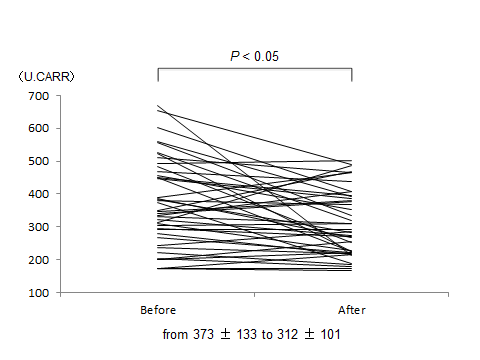 B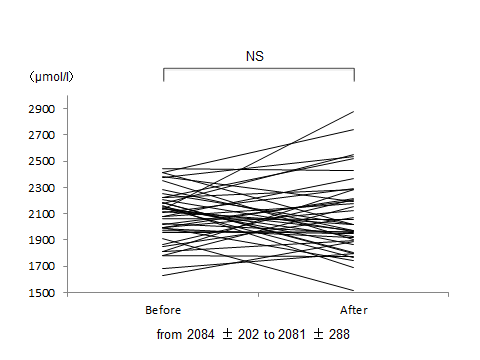 C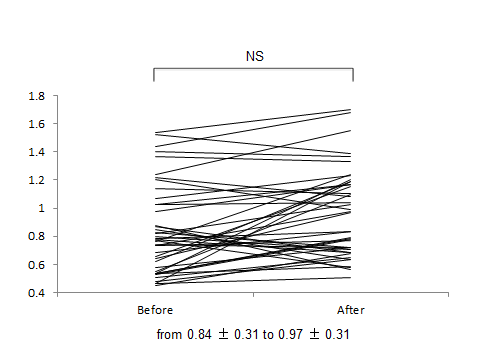 Figure 1 Changes in oxidative stress markers before and eight weeks after anti-TNF-α treatment in patients with Crohn’s disease. A: d-ROM decreased significantly eight weeks after the treatment; B: BAP did not change significantly after anti-TNF-α treatment; C: m-OA did not change significantly after anti-TNF-α treatment. TNF: Tumor necrosis factor; m-OA: Modified ratio of oxidative stress and antioxidant capacity; BAP: Biological antioxidant potential; d-ROM: Diacron-reactive oxygen metabolite; NS: Not significant.A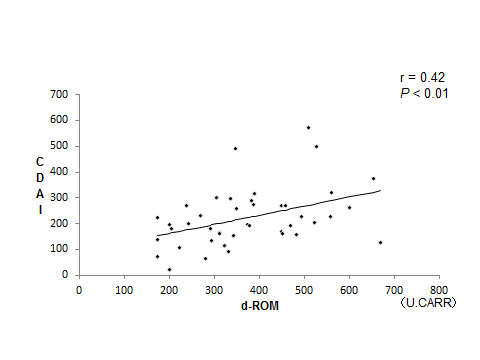 B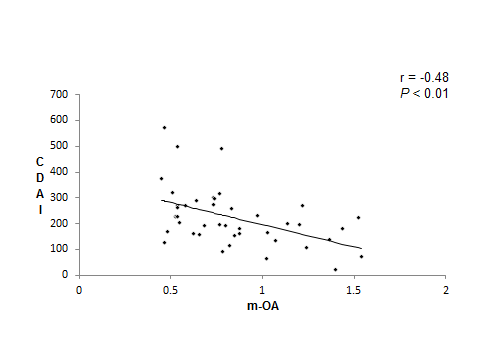 C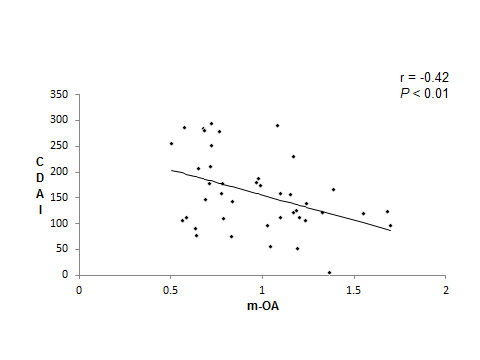 Figure 2 Correlation of d-ROM and m-OA with Crohn’s disease activity index. A: d-ROM showed a significant correlation with CDAI before anti-TNF-α treatment (r = 0.42, P < 0.01); B: and C: m-OA showed significant correlations with CDAI both before (B) and after (C) the induction therapy. m-OA: Modified ratio of oxidative stress and antioxidant capacity; d-ROM: Diacron-reactive oxygen metabolite; CDAI: Crohn’s disease activity index.Table 1 Clinical characteristics of the patients n (%)Table 2 Biochemical tests for C-reactive protein, albumin, and white blood cellCRP: C-reactive protein; WBC: White blood cell; Alb: Albumin; NS: Not significant.Table 3 Correlations between d-ROM, BAP, m-OA, CDAI, serum CRP, WBC, and serum albumin: All Crohn’s disease patients for treatment by anti-TNF-αTNF: Tumor necrosis factor; m-OA: Modified ratio of oxidative stress and antioxidant capacity; BAP: Biological antioxidant potential; d-ROM: Diacron-reactive oxygen metabolite; CDAI: Crohn’s disease activity index; CRP: C-reactive protein; WBC: White blood cell; Alb: Albumin; NS: Not significant.1 Alzoghaibi MA. Concepts of oxidative stress and antioxidant defense in Crohn's disease. World J Gastroenterol 2013; 19: 6540-6547 [PMID: 24151379 DOI: 10.3748/wjg.v19.i39.6540]2 Sies H. Oxidative stress: from basic research to clinical application. Am J Med 1991; 91: 31S-38S [PMID: 1928209 DOI: 10.1016/0002-9343(91)90281-2]3 Tanida S, Mizoshita T, Mizushima T, Sasaki M, Shimura T, Kamiya T, Kataoka H, Joh T. Involvement of oxidative stress and mucosal addressin cell adhesion molecule-1 (MAdCAM-1) in inflammatory bowel disease. J Clin Biochem Nutr 2011; 48: 112-116 [PMID: 21373262 DOI: 10.3164/jcbn.10-41]4 Naito Y, Takano H, Yoshikawa T. Oxidative stress-related molecules as a therapeutic target for inflammatory and allergic diseases. Curr Drug Targets Inflamm Allergy 2005; 4: 511-515 [PMID: 16101531 DOI: 10.2174/1568010054526269]5 Pavlick KP, Laroux FS, Fuseler J, Wolf RE, Gray L, Hoffman J, Grisham MB. Role of reactive metabolites of oxygen and nitrogen in inflammatory bowel disease. Free Radic Biol Med 2002; 33: 311-322 [PMID: 12126753 DOI: 10.1016/S0891-5849(02)00853-5]6 Piechota-Polanczyk A, Fichna J. Review article: the role of oxidative stress in pathogenesis and treatment of inflammatory bowel diseases. Naunyn Schmiedebergs Arch Pharmacol 2014; 387: 605-620 [PMID: 24798211 DOI: 10.1007/s00210-014-0985-1]7 Cesarone MR, Belcaro G, Carratelli M, Cornelli U, De Sanctis MT, Incandela L, Barsotti A, Terranova R, Nicolaides A. A simple test to monitor oxidative stress. Int Angiol 1999; 18: 127-130 [PMID: 10424368]8 Komatsu F, Kudoh H, Kagawa Y. Evaluation of oxidative stress and effectiveness of low-dose glucocorticoid therapy on exacerbation of chronic obstructive pulmonary disease. J Gerontol A Biol Sci Med Sci 2007; 62: 459-464 [PMID: 17452743 DOI: 10.1093/gerona/62.4.459]9 Trotti R, Carratelli M, Barbieri M, Micieli G, Bosone D, Rondanelli M, Bo P. Oxidative stress and a thrombophilic condition in alcoholics without severe liver disease. Haematologica 2001; 86: 85-91 [PMID: 11146576]10 Dani C, Martelli E, Bertini G, Pezzati M, Filippi L, Rossetti M, Rizzuti G, Rubaltelli FF. Plasma bilirubin level and oxidative stress in preterm infants. Arch Dis Child Fetal Neonatal Ed 2003; 88: F119-F123 [PMID: 12598500 DOI: 10.1136/fn.88.2.F119]11 Carratelli M, Porcaro L, Ruscica M, De Simone E, Bertelli AA, Corsi MM. Reactive oxygen metabolites and prooxidant status in children with Down's syndrome. Int J Clin Pharmacol Res 2001; 21: 79-84 [PMID: 11824651]12 Gerardi G, Usberti M, Martini G, Albertini A, Sugherini L, Pompella A, Di LD. Plasma total antioxidant capacity in hemodialyzed patients and its relationships to other biomarkers of oxidative stress and lipid peroxidation. Clin Chem Lab Med 2002; 40: 104-110 [PMID: 11939481 DOI: 10.1515/cclm.2002.019]13 Dohi K, Satoh K, Ohtaki H, Shioda S, Miyake Y, Shindo M, Aruga T. Elevated plasma levels of bilirubin in patients with neurotrauma reflect its pathophysiological role in free radical scavenging. In Vivo 2005; 19: 855-860 [PMID: 16097438]14 Alberti A, Bolognini L, Macciantelli D, M Caratelli. The radical cation of N, N-diethyl-para-phenylendiamine: a possible indicator of oxidative stress in biological samples. Res Chem Intermed 2000; 26: 253-267 [DOI: 10.1163/156856700X00769]15 Hanauer SB, Feagan BG, Lichtenstein GR, Mayer LF, Schreiber S, Colombel JF, Rachmilewitz D, Wolf DC, Olson A, Bao W, Rutgeerts P. Maintenance infliximab for Crohn's disease: the ACCENT I randomised trial. Lancet 2002; 359: 1541-1549 [PMID: 12047962 DOI: 10.1016/S0140-6736(02)08512-4]16 Nagata K, Hasegawa H, Hirokado Y, Kiyama K, Otsuki C. Lifestyle related diseases and the oxidative stress regulation system. Jpn J Psychosom Med 2008; 48: 177-18317 Krzystek-Korpacka M, Neubauer K, Berdowska I, Zielinski B, Paradowski L, Gamian A. Impaired erythrocyte antioxidant defense in active inflammatory bowel disease: impact of anemia and treatment. Inflamm Bowel Dis 2010; 16: 1467-1475 [PMID: 20186929 DOI: 10.1002/ibd.21234]18 Lih-Brody L, Powell SR, Collier KP, Reddy GM, Cerchia R, Kahn E, Weissman GS, Katz S, Floyd RA, McKinley MJ, Fisher SE, Mullin GE. Increased oxidative stress and decreased antioxidant defenses in mucosa of inflammatory bowel disease. Dig Dis Sci 1996; 41: 2078-2086 [PMID: 8888724 DOI: 10.1007/BF02093613]19 Bouzid D, Gargouri B, Mansour RB, Amouri A, Tahri N, Lassoued S, Masmoudi H. Oxidative stress markers in intestinal mucosa of Tunisian inflammatory bowel disease patients. Saudi J Gastroenterol 2013; 19: 131-135 [PMID: 23680711 DOI: 10.4103/1319-3767.111956]20 Zhu H, Li YR. Oxidative stress and redox signaling mechanisms of inflammatory bowel disease: updated experimental and clinical evidence. Exp Biol Med (Maywood) 2012; 237: 474-480 [PMID: 22442342 DOI: 10.1258/ebm.2011.011358]21 Kupčova V, Tureckỳ L, Uhlíkova E. The role of oxidative stress in anti-tumor necrosis factor antibody treatment in Crohn's disease. Curr Med Chem 2012; 19: 5226-5231 [PMID: 23061628 DOI: 10.2174/092986712803530458]22 Sugiura T, Dohi Y, Takase H, Yamashita S, Tanaka S, Kimura G. Increased reactive oxygen metabolites is associated with cardiovascular risk factors and vascular endothelial damage in middle-aged Japanese subjects. Vasc Health Risk Manag 2011; 7: 475-482 [PMID: 21822395 DOI: 10.2147/VHRM.S23097]23 Kondo K, Shibata R, Unno K, Shimano M, Ishii M, Kito T, Shintani S, Walsh K, Ouchi N, Murohara T. Impact of a single intracoronary administration of adiponectin on myocardial ischemia/reperfusion injury in a pig model. Circ Cardiovasc Interv 2010; 3: 166-173 [PMID: 20332381 DOI: 10.1161/CIRCINTERVENTIONS.109.872044]24 Shimano M, Shibata R, Inden Y, Yoshida N, Uchikawa T, Tsuji Y, Murohara T. Reactive oxidative metabolites are associated with atrial conduction disturbance in patients with atrial fibrillation. Heart Rhythm 2009; 6: 935-940 [PMID: 19560081 DOI: 10.1016/j.hrthm.2009.03.012]25 Yamanaka G, Kawashima H, Suganami Y, Watanabe C, Watanabe Y, Miyajima T, Takekuma K, Oguchi S, Hoshika A. Diagnostic and predictive value of CSF d-ROM level in influenza virus-associated encephalopathy. J Neurol Sci 2006; 243: 71-75 [PMID: 16413581 DOI: 10.1016/j.jns.2005.11.029]26 Fukui T, Yamauchi K, Maruyama M, Yasuda T, Kohno M, Abe Y. Significance of measuring oxidative stress in lifestyle-related diseases from the viewpoint of correlation between d-ROMs and BAP in Japanese subjects. Hypertens Res 2011; 34: 1041-1045 [PMID: 21677660 DOI: 10.1038/hr.2011.76]27 D'Odorico A, Bortolan S, Cardin R, D'Inca' R, Martines D, Ferronato A, Sturniolo GC. Reduced plasma antioxidant concentrations and increased oxidative DNA damage in inflammatory bowel disease. Scand J Gastroenterol 2001; 36: 1289-1294 [PMID: 11761019 DOI: 10.1080/003655201317097146]28 Boehm D, Krzystek-Korpacka M, Neubauer K, Matusiewicz M, Berdowska I, Zielinski B, Paradowski L, Gamian A. Paraoxonase-1 status in Crohn's disease and ulcerative colitis. Inflamm Bowel Dis 2009; 15: 93-99 [PMID: 18626964 DOI: 10.1002/ibd.20582]29 Maloy KJ, Powrie F. Intestinal homeostasis and its breakdown in inflammatory bowel disease. Nature 2011; 474: 298-306 [PMID: 21677746 DOI: 10.1038/nature10208]30 Cellier C, Sahmoud T, Froguel E, Adenis A, Belaiche J, Bretagne JF, Florent C, Bouvry M, Mary JY, Modigliani R. Correlations between clinical activity, endoscopic severity, and biological parameters in colonic or ileocolonic Crohn's disease. A prospective multicentre study of 121 cases. The Groupe d'Etudes Thérapeutiques des Affections Inflammatoires Digestives. Gut 1994; 35: 231-235 [PMID: 7508411 DOI: 10]CharacteristicsCharacteristicsAll patients (n = 42)GenderMale30 (71)12 (29)Female30 (71)12 (29)Age (yr), medianAge (yr), median31.9 (17-57)Disease duration (yr), medianDisease duration (yr), median6.2 (0-16)Disease type11 (26)26 (62)5 (12)Ileal11 (26)26 (62)5 (12)Ileo-colonic11 (26)26 (62)5 (12)Colonic11 (26)26 (62)5 (12)Patients with concomitant medicationPatients with concomitant medication41 (98)9 (21)7 (17)24 (57)8 (19)5-aminosalicylic acid41 (98)9 (21)7 (17)24 (57)8 (19)Prednisone41 (98)9 (21)7 (17)24 (57)8 (19)Azathioprine41 (98)9 (21)7 (17)24 (57)8 (19)Enteral nutrition41 (98)9 (21)7 (17)24 (57)8 (19)Previous segmental resectionPrevious segmental resection41 (98)9 (21)7 (17)24 (57)8 (19)InfliximabInfliximab10 (24)AdalimumabAdalimumab32 (76)Biochemical testsBefore8 wk afterP valueCRP (mg/dL)2.4 ± 2.61.1 ± 1.6< 0.01Alb (g/dL)3.4 ± 0.753.7 ± 0.84NSWBC (per μL)	7339 ± 24847278 ± 2532NSOxidative markersClinical parametersClinical parametersrP valued-ROMCDAIBefore0.420.330.640.530.120.03-0.33-0.38< 0.010.03< 0.01< 0.010.470.840.030.01d-ROMAfter0.420.330.640.530.120.03-0.33-0.38< 0.010.03< 0.01< 0.010.470.840.030.01CRPBefore0.420.330.640.530.120.03-0.33-0.38< 0.010.03< 0.01< 0.010.470.840.030.01After0.420.330.640.530.120.03-0.33-0.38< 0.010.03< 0.01< 0.010.470.840.030.01WBCBefore0.420.330.640.530.120.03-0.33-0.38< 0.010.03< 0.01< 0.010.470.840.030.01After0.420.330.640.530.120.03-0.33-0.38< 0.010.03< 0.01< 0.010.470.840.030.01AlbBefore0.420.330.640.530.120.03-0.33-0.38< 0.010.03< 0.01< 0.010.470.840.030.01After0.420.330.640.530.120.03-0.33-0.38< 0.010.03< 0.01< 0.010.470.840.030.01-0.17-0.180.030.12-0.040.010.240.140.280.240.850.440.790.950.130.38BAPCDAIBefore-0.17-0.180.030.12-0.040.010.240.140.280.240.850.440.790.950.130.38BAPAfter-0.17-0.180.030.12-0.040.010.240.140.280.240.850.440.790.950.130.38CRPBefore-0.17-0.180.030.12-0.040.010.240.140.280.240.850.440.790.950.130.38After-0.17-0.180.030.12-0.040.010.240.140.280.240.850.440.790.950.130.38WBCBefore-0.17-0.180.030.12-0.040.010.240.140.280.240.850.440.790.950.130.38After-0.17-0.180.030.12-0.040.010.240.140.280.240.850.440.790.950.130.38AlbBefore-0.17-0.180.030.12-0.040.010.240.140.280.240.850.440.790.950.130.38After-0.17-0.180.030.12-0.040.010.240.140.280.240.850.440.790.950.130.38m-OACDAIBefore-0.48-0.42-0.63-0.45-0.20-0.010.450.47< 0.01< 0.01< 0.01< 0.010.210.73< 0.01< 0.01m-OAAfter-0.48-0.42-0.63-0.45-0.20-0.010.450.47< 0.01< 0.01< 0.01< 0.010.210.73< 0.01< 0.01CRPBefore-0.48-0.42-0.63-0.45-0.20-0.010.450.47< 0.01< 0.01< 0.01< 0.010.210.73< 0.01< 0.01After-0.48-0.42-0.63-0.45-0.20-0.010.450.47< 0.01< 0.01< 0.01< 0.010.210.73< 0.01< 0.01WBCBefore-0.48-0.42-0.63-0.45-0.20-0.010.450.47< 0.01< 0.01< 0.01< 0.010.210.73< 0.01< 0.01After-0.48-0.42-0.63-0.45-0.20-0.010.450.47< 0.01< 0.01< 0.01< 0.010.210.73< 0.01< 0.01AlbBefore-0.48-0.42-0.63-0.45-0.20-0.010.450.47< 0.01< 0.01< 0.01< 0.010.210.73< 0.01< 0.01After-0.48-0.42-0.63-0.45-0.20-0.010.450.47< 0.01< 0.01< 0.01< 0.010.210.73< 0.01< 0.01